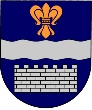 DAUGAVPILS PILSĒTAS DOMEDAUGAVPILS PILSĒTAS BĒRNU UN JAUNIEŠU CENTRS „JAUNĪBA”Reģ. Nr. 90009737220Tautasielā 7, Daugavpilī, LV-5417, tālr. 65435787, fakss 65435657,e-pastsjauniba@inbox.lv2017. gada  18.janvārīUZAICINĀJUMSiesniegt piedāvājumuPasūtītājsDaugavpils pilsētas Bērnu un jauniešu centrs “Jaunība”Tautas ielā 7, Daugavpils, LV- 5417Tālruņi: 65435657, 65435787, 27028565Fakss: 65435657e-pasts: jauniba@inbox.lvMājas lapa: www.jauniba.lvKontaktpersona: Rita Lovčinovska                         Iepirkuma idenfikācijas Nr. DPBJCJ2017/2N“Audumu un  šūšanas piederumu iegāde Daugavpils pilsētas Bērnu un jauniešu centra “Jaunība” deju un vizuāli plastiskās  mākslas pulciņu darba vajadzībām”Iepirkuma priekšmets un mērķis:BJC “Jaunība” kultūrizglītības pulciņu mācību procesa nodrošināšanai ir nepieciešamība iegādāties audumus un šūšanas piederumus.2.2.Cenu aptauja tiek rīkota ar mērķi izvēlēties piedāvājumu ar vidēji zemāko cenu par visu piedāvājumu.	2.3.Līguma cena nepārsniegs 2447eiro ar PVNPiedāvājumu var iesniegt: pa pastu, pa faksu, elektroniski vai personīgi Tautas ielā 7. Daugavpilī, kabinetā Nr.1 līdz 2017.gada 31.janvārim plkst.12.00.Paredzamā līguma izpildes termiņš: 2017.gada februāris - decembrisPiedāvājumā jāiekļauj:Pretendenta rakstisks iesniegums par dalību iepirkuma procedūrā, kas sniedz īsas ziņas par pretendentu (pretendenta nosaukums, juridiskā adrese, reģistrācijas Nr., kontaktpersonas vārds,uzvārds, fakss, e-pasts);Finanšu piedāvājums iesniedzams , norādot vienas vienības izmaksas. Cena jānorāda euro un tajā jāietver priekšmeta cena, normatīvajos aktos paredzētie nodokļi un visas izmaksas . Izmaksas jānorada euro bez PVN un ar PVNAr lēmuma pieņemšanu var iepazīties mājas lapā: www.jauniba.lvun Daugavpils pilsētas domes mājas lapā www.daugavpils.lvSpecifikācijaIepirkuma komisijas priekšsēdētāja                   I.Jackeviča2.Pielikums2016.gada ____._______________, DaugavpilīFINANŠU - TEHNISKAIS PIEDĀVĀJUMSPiedāvājam nodrošināt audumu un  šūšanas piederumu iegādi Daugavpils pilsētas Bērnu un jauniešu centra “Jaunība” deju un vizuāli plastiskās  mākslas pulciņu darba vajadzībām  par šādu cenu, sk.1.pielikumsApliecinām, ka:– spējam nodrošināt pasūtījuma izpildi un mums ir pieredze līdzīgu pakalpojumu sniegšanā,  – nav tādu apstākļu, kuri liegtu mums piedalīties aptaujā un pildīt tehniskās specifikācijās norādītās prasības, Parakstapretendentavadītājsvaivadītājapilnvarota persona:Auduma, šūšanaspiederumunosaukumsMaterālaraksturojums (platums, krāsa, biezums, audumazīmējums)Metrs,gab.,iepakojums-norādītvairākuspiedāvājumusCena bez PVNCenaAr PVNLikraBi - stretch likraLikraBi - stretch likraLikraLikrasietiņsLikraLikrasietiņsLikraStiīigslikraaudumsLikraStiīigslikraaudumsLikraStiīigslikraaudumsLikraStiīigslikraaudumsLikraStiīigslikraaudumsLikraStiīigslikraaudumsLikraStiīigslikraaudumsFlīssPūkainsflīssFlīssPūkainsflīssFlīssPūkainsflīssFlīssRaibsflīssFlīssRaibsflīssFlīssVienkrāsainsflīssŠifonsVienkrāsainsšifonsŠifonsVienkrāsainsšifonsŠifonsVienkrāsainsšifonsŠifonsRaibsšifonsŠifonsRaibsšifonsŠifonsRaibsšifonsŠifonsRaibsšifonsTrikotāžaVienkrāsainstrikotāžsTrikotāžaVienkrāsainstrikotāžsTrikotāžaRaibstrikotāžsTrikotāžaRaibstrikotāžsTrikotāžaRaibstrikotāžsTrikotāžaRaibstrikotāžsMākslīgaiszīdsVienkrāsainsMākslīgaiszīdsVienkrāsainsMākslīgaiszīdsRaibsMākslīgaiszīdsRaibsMākslīgaiszīdsRaibsMākslīgaiszīdsRaibsMākslīgaiszīdsRaibsMākslīgaiszīdsRaibsTaftaVienkrāsainsTaftaVienkrāsainsPlīvursMaigs tillsPlīvursPlīvursMežģīnesVienkrāsainsMežģīnesVienkrāsainsMežģīnesVienkrāsainsMežģīnesRaibsMežģīnesRaibsMežģīnesRaibsMežģīnesRaibsKrinolīnsStīvdrēbeKrinolīnsFlizalīnsKrinolīnsFlizalīnsKrinolīnsDivpusējsflizalīnsOderesaudumiVienkrāsainsOderesaudumiVienkrāsainsOderesaudumiVienkrāsainsOderesaudumiRaibsŠūšanas piederumiGalantērijaBoa no spalvāmŠūšanas piederumiGalantērijaLente izgatavota no spalvāmŠūšanas piederumiGalantērijaGarie cimdiŠūšanas piederumiGalantērijaElegantivakaracimdiŠūšanas piederumiGalantērijaDekoratīvāslentasŠūšanas piederumiGalantērijaDekoratīvāslentasŠūšanas piederumiGalantērijaDekoratīvāslentasŠūšanas piederumiGalantērijaDekoratīvāslentasŠūšanas piederumiGalantērijaDekoratīvāslentasŠūšanas piederumiGalantērijaDekoratīvāslentasŠūšanas piederumiGalantērijaDekoratīvāslentasŠūšanas piederumiGalantērijaDekoratīvāslentasŠūšanas piederumiGalantērijaDekoratīvāslentasŠūšanas piederumiGalantērijaDekoratīvāslentasŠūšanas piederumiGalantērijaDekoratīvāsmežģīnesŠūšanas piederumiGalantērijaDekoratīvāsmežģīnesŠūšanas piederumiGalantērijaDekoratīvāsmežģīnesŠūšanas piederumiGalantērijaDekoratīvāsmežģīnesŠūšanas piederumiGalantērijaDekoratīvāsmežģīnesŠūšanas piederumiGalantērijaNeredzams rāvējslēdzējs 18cm.Šūšanas piederumiGalantērijaNeredzams rāvējslēdzējs 25cm.Šūšanas piederumiGalantērijaNeredzams rāvējslēdzējs 30cm.Šūšanas piederumiGalantērijaNeredzams rāvējslēdzējs 35cm.Šūšanas piederumiGalantērijaNeredzams rāvējslēdzējs 40cm.Šūšanas piederumiGalantērijaNeredzams rāvējslēdzējs 50cm.Šūšanas piederumiGalantērijaNeredzams rāvējslēdzējs 60cm.Šūšanas piederumiGalantērijaPogasŠūšanas piederumiGalantērijaPogas-actiņasŠūšanas piederumiGalantērijaDiegs overlokamŠūšanas piederumiGalantērijaElastīga gumijaŠūšanas piederumiGalantērijaDiegi (dažādi)Šūšanas piederumiGalantērijaDiegi (dažādi)Šūšanas piederumiGalantērijaŠūšanas piederumiGalantērijaŠūšanas piederumiGalantērijaGumija2cmŠūšanas piederumiGalantērijaGumija3cmŠūšanas piederumiGalantērijaGumija5cmŠūšanas piederumiGalantērijaGumija7cmŠūšanas piederumiGalantērijaLīmējošā līmlentaŠūšanas piederumiGalantērijaApģērbu bārkstisŠūšanas piederumiGalantērijaPiešujamie aizdares āķi un cilpas Paciņā 14 komplektiAdīšanas un tamborēšanas piederumiAdīšanas diegiAdīšanas un tamborēšanas piederumiAdīšanas diegiAdīšanas un tamborēšanas piederumiAdīšanas diegiAdīšanas un tamborēšanas piederumiAuklas un virves (mezglošanai)1,2mmAdīšanas un tamborēšanas piederumiAuklas un virves (mezglošanai)1,5mmAdīšanas un tamborēšanas piederumiAuklas un virves (mezglošanai)2,0mmAdīšanas un tamborēšanas piederumiAuklas un virves (mezglošanai)Adīšanas un tamborēšanas piederumiAuklas un virves (mezglošanai)Adīšanas un tamborēšanas piederumiPērlītesAdīšanas un tamborēšanas piederumiPērlītesAdīšanas un tamborēšanas piederumiPērlītesAdīšanas un tamborēšanas piederumiBižutērijas furnitūraAdīšanas un tamborēšanas piederumiBižutērijas furnitūraAdīšanas un tamborēšanas piederumiBižutērijas furnitūraAdīšanas un tamborēšanas piederumiFilcēšanas materiāliAdīšanas un tamborēšanas piederumiFilcēšanas materiāliAdīšanas un tamborēšanas piederumiFilcēšanas materiāliAdīšanas un tamborēšanas piederumiFilcēšanas materiāliKam:Daugavpils pilsētasBērnu un jauniešucentram, Tautasiela 7, Daugavpils, LV-5417, LatvijaPretendents Adrese:Kontaktpersona, tāstālrunis, fakss un e-pasts:Datums:Pretendenta Bankas rekvizīti:Vārds, uzvārds, amatsParaksts Datums